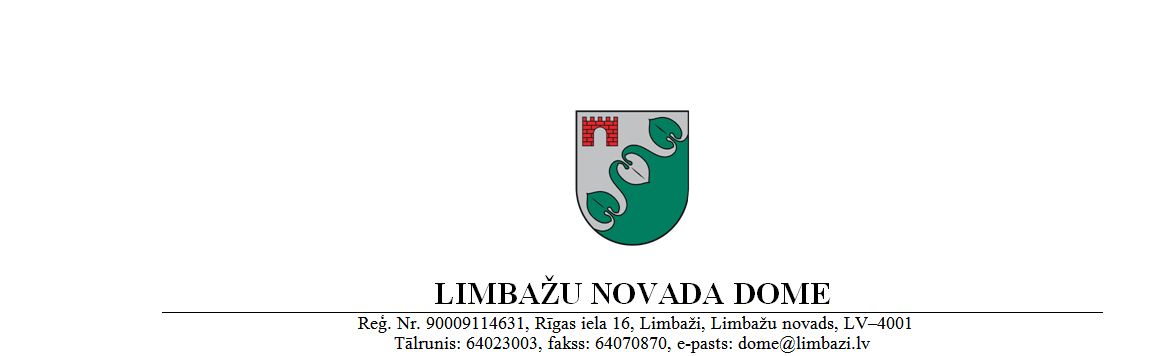 SAISTOŠIE NOTEIKUMILimbažos2020. gada 9. janvārī										       Nr. 1APSTIPRINĀTIar Limbažu novada domes09.01.2020. sēdes lēmumu (protokols Nr.1, 2.§)Par Limbažu novada pašvaldības 2020. gada budžetu laikā no2020. gada 1. janvāra līdz 2020. gada 31. decembrimIzdoti saskaņā ar likuma „Par pašvaldībām” 21. panta pirmās daļas 2. punktu un 46. pantu,likuma „Par pašvaldību budžetiem” 11. pantu un 16. pantu, Likuma par budžetu un finanšu vadību 4. pantu un 41. panta pirmo daļuDomes priekšsēdētājs									D.Zemmers1.Ieņēmumi, EUR21 520 826,242.Izdevumi pēc funkcionālajām un ekonomiskajām kategorijām, EUR21 579 919,893.Naudas līdzekļi un noguldījumi, EUR2 305 512,174.Aizņēmumi, EUR-2 195 018,695.Aizdevumi, EUR0,006.Akcijas un cita līdzdalība komersantu pašu kapitālā, neieskaitot kopieguldījumu fondu akcijas, EUR-51 399,837.Kopieguldījumu fondu akcijas, EUR0,00Valdības funkc. klasif. kodsValdības funkc. klasif. kodsIeņēmumu un izdevumu veidsGada plāns, EUR IEŅĒMUMI KOPĀ21 520 826,24II NODOKĻU UN NENODOKĻU IEŅĒMUMI (III+IV)10 107 795,00III NODOKĻU IEŅĒMUMI10 043 015,00TIEŠIE NODOKĻI10 013 015,001.1.0.0.Ieņēmumi no iedzīvotāju ienākuma nodokļa8 730 418,004.0.0.0.Īpašuma nodokļi1 282 597,004.1.0.0.Nekustamā īpašuma nodoklis1 282 597,005.0.0.0.Nodokļi par pakalpojumiem un precēm30 000,005.4.0.0.Nodokļi atsevišķām precēm un pakalpojumu veidiem18 000,005.5.0.0.Nodokļi un maksājumi par tiesībām lietot atsevišķas preces12 000,00IV NENODOKĻU IEŅĒMUMI64 780,008.0.0.0.Ieņēmumi no uzņēmējdarbības un īpašuma200,008.6.0.0.Procentu ieņēmumi par depozītiem, kontu atlikumiem, valsts parāda vērtspapīriem un atlikto maksājumu200,009.0.0.0.Valsts nodevas un maksājumi12 080,009.1.0.0.Valsts nodevas par valsts sniegto nodrošinājumu un juridiskajiem un citiem pakalpojumiem1 600,009.4.0.0.Valsts nodevas, kuras ieskaita pašvaldību budžetā3 760,009.5.0.0.Pašvaldību nodevas6 720,0010.0.0.0.Naudas sodi un sankcijas8 000,0010.1.0.0.Naudas sodi8 000,0012.0.0.0.Pārējie nenodokļu ieņēmumi10 500,0012.2.0.0.Nenodokļu ieņēmumi un ieņēmumi no zaudējumu atlīdzībām un kompensācijām3 500,0012.3.0.0.Dažādi nenodokļu ieņēmumi7 000,0013.0.0.0.Ieņēmumi no valsts (pašvaldības)  īpašuma iznomāšanas, pārdošanas un no nodokļu pamatparāda kapitalizācijas34 000,0013.1.0.0.Ieņēmumi no ēku un būvju īpašuma pārdošanas5 000,0013.2.0.0.Ieņēmumi no zemes, meža īpašuma pārdošanas25 000,0013.4.0.0.Ieņēmumi no valsts un pašvaldību kustamā īpašuma un mantas realizācijas4 000,00V TRANSFERTU IEŅĒMUMI10 589 513,2417.0.0.0.No valsts budžeta daļēji finansēto atvasināto publisko personu un budžeta nefinansēto iestāžu transferti0,0018.0.0.0.Valsts budžeta transferti10 134 393,7218.6.0.0.Pašvaldību saņemtie transferti no valsts budžeta10 134 393,7219.0.0.0.Pašvaldību budžeta transferti455 119,5219.2.0.0.Pašvaldību saņemtie transferti no citām pašvaldībām455 119,5221.0.0.0.VI BUDŽETA IESTĀŽU IEŅĒMUMI823 518,0021.3.0.0.Ieņēmumi no iestāžu sniegtajiem maksas pakalpojumiem un citi pašu ieņēmumi785 233,0021.4.0.0.Pārējie 21.3.0.0. grupā neklasificētie budžeta iestāžu ieņēmumi par budžeta iestāžu sniegtajiem maksas pakalpojumiem un citi pašu ieņēmumi38 285,00IZDEVUMI ATBILSTOŠI FUNKCIONĀLAJĀM KATEGORIJĀM21 579 919,8901.000Vispārējie valdības dienesti2 606 870,9702.000Aizsardzība1 425,0003.000Sabiedriskā kārtība un drošība329 459,4404.00004.000Ekonomiskā darbība1 377 362,7705.000Vides aizsardzība34 582,3006.000Pašvaldības teritoriju un mājokļu apsaimniekošana5 090 761,1207.000Veselība9 872,5708.000Atpūta, kultūra, reliģija2 527 455,7309.000Izglītība7 977 675,1410.000Sociālā aizsardzība1 624 454,85IZDEVUMI ATBILSTOŠI EKONOMISKAJĀM KATEGORIJĀM21 579 919,891000Atlīdzība9 853 385,931100Atalgojums7 790 024,021200Valsts sociālās apdrošināšanas obligātās iemaksas2 063 361,912000Preces un pakalpojumi5 198 648,802100Komandējumi un dienesta braucieni101 476,952200Pakalpojumi3 389 022,432300Krājumi, materiāli, energoresursi, prece, biroja preces un inventārs, ko neuzskaita kodā 50001 616 509,872400Grāmatas un žurnāli13 904,072500Budžeta iestāžu nodokļu, nodevu un naudas sodu maksājumi77 735,483000Subsīdijas un dotācijas638 769,003200Subsīdijas un dotācijas komersantiem biedrībām un nodibinājumiem, izņemot lauksaimniecības ražošanu638 769,004000Procentu izdevumi5 000,004300Pārējie procentu maksājumi5 000,005000 Pamatkapitāla veidošana4 760 938,905100Nemateriālie ieguldījumi15 377,875200Pamatlīdzekļi4 745 561,036000Sociālā rakstura maksājumi un kompensācijas631 734,006200Sociālie pabalsti naudā165 125,006300Sociālie pabalsti natūrā105 500,006400Pārējie klasifikācijā neminētie maksājumi iedzīvotājiem natūrā un kompensācijas361 109,007000Uzturēšanas izdevumu transferti, pašu resursu maksājumi, starptautiskā sadarbība491 443,267200Pašvaldību uzturēšanas izdevumu transferti491 443,268000Zaudējumi no valūtas kursa svārstībām un uzkrājumiem šaubīgajiem debitoriem0,009000Kapitālo izdevumu transferti, mērķdotācijas0,00Finansēšana-59 093,65F20010000F20010000Naudas līdzekļi un noguldījumi (atlikuma izmaiņas)2 305 512,17F22010000 ASF22010000 ASNaudas līdzekļu un noguldījumu atlikums gada sākumā3 684 820,26F22010000 ABF22010000 ABNaudas līdzekļu un noguldījumu atlikums perioda beigās1 379 308,09F40020000F40020000Aizņēmumi-2 195 018,69F40020001F40020001Saņemtie aizņēmumi 655 573,00F40020002F40020002Kredītu  pamatsummas maksājums-1 620 000,00F40020003F40020003Kredītu nākamo periodu pamatsummas maksājums-1 230 591,69F40010000F40010000Aizdevumi0,00F55010000F55010000Akcijas un cita līdzdalība komersantu pašu kapitālā, neieskaitot kopieguldījumu fondu akcijas-51 399,83F56010000F56010000Kopieguldījumu fondu akcijas0,00